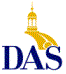 John Gillispie, Chief Operating Officer, ITEITE EDUCATION NEWS   May/June 2006                                                                                          Page 1*Skillsoft’s Skillport contract to end June 30thWe would like to thank those of you who have used the Skillsoft online learning system, but DAS-ITE will not be renewing it’s contract with Skillsoft at the end of this fiscal year (). Beginning in Fiscal Year 2007 () Performance & Development Solutions (PDS) with DAS-Human Resources Enterprise will offer an online learning program.  A variety of information technology and business skills courses will be available.  New enrollment information and online course offerings will be posted on the PDS website by June 15, 2006. You may visit the website - http://www.das.hre.iowa.gov/LearnAtPDS/, or call Leslie Davenport with PDS at 281-5456 for more information.Current users have until June 30th to continue using and complete their coursework in the Skillsoft program.  *Enrollment Deadline:  June 1stFrom now until June 1st, only single courses for one month duration will be accepted.  No new Skillsoft enrollments will be accepted after June 1st.There are still over 1500 IT courses and 20 Interpersonal skill courses available until June 30, 2006!  Internet based SkillPort is accessible 24 hours a day, 7 days a week from your Office or Home.  With enrollment to the IT online courses, you also have access to:Simulations and ExercisesTest Prep ExamsMentoring - 24x7 online mentoring by SkillSoft content expertsResources - Job Aids and SkillBriefsBooks 24x7 Referenceware – Powerful search engine to the complete contents of 100s of reference books.An enrollment form and pricing along with an IT course topic list are in this newsletter.  To see the entire list of IT courses and outlines visit www.SkillSoft.com. Want to see our list of the Business Skills Courses?(Includes descriptions, target audience and duration.)Go to the below link and click on Sep/Oct 04.ITE Newsletter Archivehttp://www.infoweb.state.ia.us/newsletter/If you are interested inDirect all Education Comments and Questions to:Bruce Hupke – 281-6984bruce.hupke@iowa.govITE EDUCATION NEWS   May/June 2006                                                                                          Page 2ITE EDUCATION NEWS   May/June 2006                                                                                 Page 3Sneak Peak:        Excel 1  July 19                Access 1 Jul 12, 13                     Access 2  Sep 27, 28         (Please Print)FOR NON-STATE EMPLOYEES, PLEASE PROVIDE BILLING INFORMATION:The following signatures indicate approval of the course(s) requested above and understanding of PDS’ cancellation policy.Accommodation Request:  Please contact PDS at 515-281-5456 or pds@iowa.gov to indicate any special needs that PDS may be able to address to make your participation more enjoyable.Please return the completed form to:State Employees: 	Your agency’s Training LiaisonNon-State Employees: 	Leslie Davenport, PDS Training (DAS-HRE)		Phone:  515-281-5456	Fax:  515-242-5152				 CFN 552-0142   Rev. 3/06 (PLEASE PRINT)InstructionsFill out the following enrollment form and submit.A Username and Password and directions will be issued to you by email.Access to online courses and much more for SkillSoft IT users will be, at anytime, anywhere, 24 hours a day, 7 days a week!*NOTE:	SkillSoft IT users will be on the honor system and will keep their unique username and password private and not give it out to others.User InformationInformation Technology Path (All IT online classes) Access Length (Please check one)Please list single courses belowSignaturesRev. 6/0Access to both IT End-User & Professional Curricula   Single course, 1 month $352Instructor Led Training Schedule3May and June Calendar               Sneak Peek at Future Courses4 & 5Enrollment FormsInstructor led Training Instructor led Training Instructor led Training Access Level 1     In this hands-on course, you’ll design and create databases, tables, queries, forms, and reports.  You'll learn database concepts and terminology.  You'll learn how to design and create a table.  You'll learn how to work with tables and forms, including adding records, modifying table and form design, finding and editing records, deleting and copying records and values, and filtering and sorting records.  You'll learn how to design and use select queries.  You'll learn how to create and use forms for a single table and multiple-tables. You'll learn how to create and use reports.  You'll learn how to create and maintain a database.  You’ll learn rules for database design, including an introduction to table relationships.  You will examine a database with design flaws and make corrections.  Exercises and/or wrap-up lessons follow each of the 7 chapters.  This class is self-contained within the award winning ElementK Courseware book.  This book allows you to go over the entire course or portions of the course at anytime.  The book comes complete with a Table of Contents, Glossary, Index, and disc with all course files.             Prerequisite: Basic Windows or similar experienceAccess Level 1$115                    Course: PC801Jul 12                        8:30 – 3:30       13                      8:30 – 12:00Enrollments closed          June 30Sep 13                       8:30 – 3:30       14                     8:30 – 12:00Enrollments close:              Sep 1Hoover ‘B’ Level/Learning Center 2Excel Level 1     In this hands-on course you’ll learn the skills you need to create, update, format, print and maintain an Excel spreadsheet.  The class will work with ranges and various functions.  You will create a simple chart sheet and work with an outline structure for a worksheet.  You will also discover how to use an electronic spreadsheet to create basic data reports.  Exercises and/or wrap-up lessons follow each of the 8 chapters.  This class is self-contained within the award winning ElementK Courseware book.  This book allows you to go over the entire course or portions of the course at anytime.  The book comes complete with a Table of Contents, Glossary, Index and disc with all course files.Prerequisite: Basic Windows or similar experienceExcel Level 1$80                      Course: PC701May 17                      8:30 – 4:00Enrollments close:             May 5Jul 19                        8:30 – 4:00Enrollments close:               Jul 8Hoover ‘B’ Level/Learning Center 2Access Level 2     In this hands-on course, you will learn how to enhance your database design by using the principles of normalization and table relationships. You'll also learn how to query multiple tables for data that is used in customized forms and reports.  In addition, you'll be able to take the guesswork out of creating databases by learning to use data-normalization techniques. See how to take advantage of relational database efficiency to maintain data. You will also learn techniques to save time by controlling data entry and automating tasks.  Benefit by becoming familiar with Access features that will enable you to customize forms and reports.  An introduction to Data Access pages and Mail Merging with Word will be presented.  Exercises and/or wrap-up lessons follow each of the 7 chapters.  This class is self-contained within the award winning ElementK Courseware book.  This book allows you to go over the entire course or portions of the course at anytime.  The book comes complete with a Table of Contents, Glossary, Index and disc with all course files.Prerequisite: Basic Microsoft ACCESS classAccess Level 2$115                    Course: PC811May 3                        8:30 – 3:30         4                      8:30 – 12:00Enrollments close:            ClosedHoover ‘B’ Level/Learning Center 2Sep 27                       8:30 – 3:30        28                     8:30 – 12:00Enrollments close:            Sep 15Hoover ‘B’ Level/Learning Center 2Excel Level 2     In this hands-on course you’ll learn the skills you need to create, modify, and customize Excel charts. You will work with both chart sheets and embedded charts.  Drawing tools will be used to enhance worksheets and charts.  You will use advanced sorting and filtering techniques for locating and managing information.  You will learn the querying capabilities of Excel.  Exercises and/or wrap-up lessons follow each of the 6 chapters.  This class is self-contained within the award winning ElementK Courseware book.  This book allows you to go over the entire course or portions of the course at anytime.  The book comes complete with a Table of Contents, Glossary, Index and disc with all course files. Prerequisite: Basic Microsoft EXCEL class or similar EXCEL experienceExcel Level 2$115                    Course: PC711May 24                      9:00 – 3:30         25                    9:00 – 12:00Enrollments close:           May 12Hoover ‘B’ Level/Learning Center 2Business Objects     This class is taught using ZABO, a downloadable, self-installing version of Business Objects.  ZABO, short for Zero Administration Business Objects, is functionally equivalent to the full-client.  It has an integrated suite of Business Objects modules (InfoView, WebIntelligence Explorer and WebIntelligence Reporter.)  ZABO is a web based report creating and viewing software.  This hands-on course will teach students to create several types of reports.  Included in reports students create are: calculations, sorting, grouping, breaking, conditions, crosstab and bar charts.  Also formatting a report.  Students will learn to send/receive and publish reports.  Students in class will do report drilling.  Step by step workbook included.Prerequisite: Basic Windows or similar experienceBusiness Objects$50                     Course: UT501TBA                         9:00 – 12:00Enrollments close:            Hoover ‘B’ Level/Learning Center 2May 2006May 2006May 2006May 2006May 2006May 2006May 2006May 2006May 2006May 2006May 2006May 2006May 2006SundaySundayMondayMondayTuesdayWednesdayWednesdayWednesdayThursdayFridayFridayFridaySaturday1123Access Level 28:30 – 3:303Access Level 28:30 – 3:303Access Level 28:30 – 3:304Access Level 28:30 – 12:005556778891010101112121213141415151617Excel Level 18:30 – 4:0017Excel Level 18:30 – 4:0017Excel Level 18:30 – 4:001819191920212122222324Excel Level 29:00 – 3:3024Excel Level 29:00 – 3:3024Excel Level 29:00 – 3:3025Excel Level 29:00 – 12:00262626272828292930313131June 2006June 2006June 2006June 2006June 2006June 2006June 2006June 2006June 2006June 2006June 2006June 2006June 2006SundayMondayMondayTuesdayTuesdayTuesdayWednesdayThursdayThursdayThursdayFridaySaturdaySaturday 1 1 1233455666788891010111212131313141515151617171819192020202122222223242425262627272728 29 29 29 30Performance & Development Solutions (PDS)Course Registration FormName:SS #:LastLastLastFirstMIAgency:Agency:Classification:Classification:Work Location:Work Location:Work Location:Work Phone:Work Phone:E-Mail Address:E-Mail Address:E-Mail Address:Non-State Agency/Organization:Contact:Phone #:Address:City/Zip:Course NumberCourse TitleDate PreferenceAlternative DateOnce any course costing $99.00 or less is confirmed, the participant's agency will be billed for the full amount of training unless cancellations are received by PDS at least five (5) working days prior to the class date.  For courses that cost $100.00 or more, agencies will be billed for ANY cancellations after confirmation.  Departments may substitute confirmed course participants when necessary.  To cancel, call (515) 281-5456.  (See page 2 for other cancellation information.)Employee NameEmployee SignatureDateSupervisor NameSupervisor SignatureDateTraining Liaison Name (State Employee Only)Training Liaison SignatureDatePersonnel Development Seminars (PDS)e-learning Registration Form (2 pages)Name (printed):Name (printed):SS #:Email:Phone:Phone:Phone:Department Name:Department Name:Department Name:Division Name:Division Name:Division Name:Division Name:Technical Online CoursesInterpersonal Skills Online Courses1 single course for 1 month ($35.00)1 single course for 1 month ($35.00)1.2.3.4.5.User Signature:Date:Authorized Signature:Authorized Signature:Date:Training Liaison Signature:Training Liaison Signature:Training Liaison Signature:Date:Submit (by Mail) to:Leslie DavenportDAS-Human Resources EnterprisePerformance & Development Solutions (PDS)Grimes State Office Building400 East 14th StreetDes Moines, IA  50319ORSubmit (by Fax) to: (515)-242-5152For PDS Use Only:For PDS Use Only:For PDS Use Only:Date ActivatedDate ActivatedCompletion Date ByCompletion Date ByReport SentDate Deactivated